T.C.ATILIM ÜNİVERSİTESİ2021-2022 EĞİTİM-ÖĞRETİM YILI YATAY GEÇİŞ KESİN KAYIT BİLGİ VE BEYAN FORMU1Yukarıda belirtmiş olduğum bilgilerin doğruluğunu ve bilgilerde gerçekleşecek değişikleri derhal bildireceğimi, yanlış beyan durumunda doğacak her türlü sorumluluğun tarafıma ait olduğunu ve adres değişikliğimi bildirmediğim takdirde bu adrese yapılacak her türlü tebligatın geçerli olduğunu,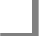 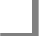 Yükseköğretim Kanunu, ilgili tüm mevzuat ile Atılım Üniversitesi’nce düzenlenmiş her türlü Yönetmelik, Yönerge ve Kararları bilerek ve uymayı kabul ederek kayıt olduğumu ve bunlarda yapılacak her türlü değişikliğin tarafımı bağlayacağını, Üniversitece yapılacak genel ve bireysel her türlü ilan ve duyuruları Atılım Üniversitesi web sitesinden, ilan panolarından ve bu formda beyan etmiş olduğum kişisel e-posta adresim ile Atılım Üniversitesi tarafından öğrenim sürem boyunca kullanmam için tarafıma tahsis edilecek olan "@student.atilim.edu.tr" uzantılı e-posta adresimden bizzat takip ile sorumlu olduğumu,Atılım Üniversitesi Öğrenci Bilgi Sistemi üzerinden ve şahsıma tahsis edilecek “@student.atilim.edu.tr”uzantılı elektronik posta adresimden gerçekleştireceğim tüm işlemler gibi, Atılım Üniversitesi tarafından şahsıma elektronik ortamda yapılacak tüm duyuru ve bildirimlerin de şahsımı bağlayacağını, elektronik ortamda yapılmış usulüne uygun işlem ve tebligat niteliğinde olduğunu, tarafıma tahsis edilecek olan e-posta hesabı şifresi ve diğer bütün elektronik hesapların şifre bilgilerini hiç kimse ile paylaşmayacağımı, elektronik hesap bilgilerim kullanılarak yapılacak olan tüm işlemlerden bizzat sorumlu olduğumu,Her yarıyıl başında, akademik takvimle ilan edilen tarihlerde öğrenim ücretimi ödeyerek ve durumuma uygun ders programımı danışmanlarıma onaylatarak kaydımı yenilemek zorunda olduğumu, kayıt yenileme ve ders programlarımı onaylatma işlemlerinin yapılmasının tümü ile tarafımın sorumluluğunda olduğunu, bu işlemleri bizzat yapmam gerektiğini bildiğimi, Süresi içinde ve usulüne uygun olarak kaydolmadığım derslere devam edemeyeceğimi ve bu derslerin sınavlarına giremeyeceğimi, kaydolmadığım dersin sınavına girmem halinde sınav ve notun iptal edileceğini bildiğimi, Öğretim ücretimi akademik takvimde belirtilen tarihlerde ödememem halinde uygulanacak gecikme ücreti ile birlikte ödemeyi, tarafımca yapılacak her türlü ödemenin Atılım Üniversitesince var ise başkaca/önceki öğretim ücreti, gecikme ücreti vd borçlarıma mahsup edilmesini, Öğretim ücretini ödememem ve kaydımı yenilememem halinde kaydımın askıya alınacağını ve bu süre içerisinde öğrencilik haklarından yararlanamayacağımı ve bu şekilde geçen sürenin öğretim süresinden sayılacağını bildiğimi, askı dönemleri sonrası kaydımı yenilemek istediğimde askıda geçen süreler için öğretim ücretini ödemediğim tüm yarıyılların öğretim ücreti tutarlarının yüzde ellisini ödeyerek kaydımı yenilemem gerektiğini bildiğimi,5. Disiplin suçu nedeniyle Üniversiteden uzaklaştırma cezası almam halinde ödemekle yükümlü olduğum dönem öğrenim ücretini ödeyeceğimi ve tarafıma herhangi bir ücret iadesi yapılmayacağını baştan bildiğimi ve kabul ettiğimi,Yatay geçiş dahil kendi isteğimle kaydımı sildirdiğim tüm hallerde, akademik takvimde belirtilen derslerin başlama tarihinden önce kayıt silme başvurusunda bulunmam halinde ödemiş olduğum öğrenim ücreti tutarımın %90’ının, derslerin başlama tarihinden itibaren 15 gün içerisinde kayıt sildirme başvurusunda bulunmam halinde %75’inin iade edileceğini; akademik takvimde belirtilen derslerin başlama tarihinden itibaren 15 günlük süre sonrasında ve sonraki günlerde kayıt sildirme başvurusunda bulunmam halinde ise tarafıma öğretim ücreti iadesi yapılmayacağını,Eğitim-öğretim durumuma ilişkin her türlü bilgi ve belgenin gönderilmesine/verilmesine onay verdiğim aile üyelerim ve/veya yakınım ile yapılan her türlü yazışmanın ve bu kişiye yapılacak tüm bildirimlerin tarafımı da bağladığını, aile üyelerim ve/veya bilgilerini belirttiğim yakınıma eğitim-öğretim durumuma ilişkin her türlü bilgi ve belgenin gönderilmesine/verilmesine izin verdiğimi,Online sisteme yüklenmiş olduğum belgelerin ve vermiş olduğum beyan bilgilerinin gerçeğe aykırı olması veya belgelerde herhangi bir hukuka aykırılık veya uygunsuzluğun tespit edilmesi halinde, kaydımın iptal edileceğini ve ücret iadesinin  yapılmayacağını,  ayrıca bu durumun suç teşkil etmesi halinde yetkili makamlara suç duyurusunda bulunularak cezai, idari ve hukuki takibat başlatılacağını kabul ettiğimi,Kişisel Verilerin Korunması kapsamında https://www.atilim.edu.tr/tr/home/page/3877/kisisel-verilerin- korunmasi adresinde bulunan aydınlatma metnini okuduğumu,kabul, beyan ve taahhüt  ederim.					        TARİH    ……../ …… / 2021ÖĞRENCİ AD-SOYAD:......................................................  İMZA ……………………………..2KAYDI YAPILACAK ÖĞRENCİNİNKAYDI YAPILACAK ÖĞRENCİNİNKAYDI YAPILACAK ÖĞRENCİNİNKAYDI YAPILACAK ÖĞRENCİNİNKAYDI YAPILACAK ÖĞRENCİNİNKAYDI YAPILACAK ÖĞRENCİNİNKAYDI YAPILACAK ÖĞRENCİNİNT.C. KİMLİK NOİLİLİLADIİLÇEİLÇEİLÇESOYADIMAHALLE/ KÖYMAHALLE/ KÖYMAHALLE/ KÖYBABA ADIDOĞUM TARİHİDOĞUM TARİHİDOĞUM TARİHİANA ADIDOĞUM YERİDOĞUM YERİDOĞUM YERİENSTİTÜ/ FAKÜLTE/YOBÖLÜMÜ/PROGRAMÖĞRENCİ CEP TELCİNSİYETİCİNSİYETİKEÖĞRENCİ EV TELE-POSTAE-POSTAKAYIT DURUMUTAM ÜCRETLİ%100%75%75%50%25ASKERLİK DURUMUNUZ (ERKEK ÖĞRENCİ)ASKERLİK DURUMUNUZ (ERKEK ÖĞRENCİ)ASKERLİK DURUMUNUZ (ERKEK ÖĞRENCİ)ASKERLİK DURUMUNUZ (ERKEK ÖĞRENCİ)YAPTIASKERLİK ÇAĞINDA DEĞİLTECİLLİMUAFADRESİNİZADRESİNİZADRESİNİZADRESİNİZANKARA ADRES(Ankara adresiniz yokise, belli olduğu zaman en kısa sürede Öğrenci İşlerine bildirilmeniz gerekmektedir)ANKARA DIŞI İKAMET ADRESİİLÇESİ/İLİİLÇESİ/ İLİAİLE BİLGİLERİAİLE BİLGİLERİAİLE BİLGİLERİAİLE BİLGİLERİBABANIZIN MESLEĞİANNENİZİN MESLEĞİT.C. KİMLİK NOT.C. KİMLİK NOCEP – EV TELCEP – EV TELADRESİADRESİEĞİTİM-ÖĞRETİM DURUMUNA İLİŞKİN BİLGİ/BELGE VERİLEBİLECEK KİŞİ BİLGİLERİEĞİTİM-ÖĞRETİM DURUMUNA İLİŞKİN BİLGİ/BELGE VERİLEBİLECEK KİŞİ BİLGİLERİEĞİTİM-ÖĞRETİM DURUMUNA İLİŞKİN BİLGİ/BELGE VERİLEBİLECEK KİŞİ BİLGİLERİEĞİTİM-ÖĞRETİM DURUMUMA İLİŞKİN HER TÜRLÜ BİLGİ VE BELGENİN (NOT DÖKÜM BELGESİ, DEVAM DURUMU, ÖĞRETİM ÜCRETİ, DİSİPLİN CEZASI v.d.) AŞAĞIDA BELİRTMİŞ OLDUĞUM AİLE ÜYEME ve/veya AŞAĞIDA İSİM VE BİLGİLERİ YER ALAN YAKINIMAGÖNDERİLMESİNE/VERİLMESİNE İZİN VERİYORUM.EĞİTİM-ÖĞRETİM DURUMUMA İLİŞKİN HER TÜRLÜ BİLGİ VE BELGENİN (NOT DÖKÜM BELGESİ, DEVAM DURUMU, ÖĞRETİM ÜCRETİ, DİSİPLİN CEZASI v.d.) AŞAĞIDA BELİRTMİŞ OLDUĞUM AİLE ÜYEME ve/veya AŞAĞIDA İSİM VE BİLGİLERİ YER ALAN YAKINIMAGÖNDERİLMESİNE/VERİLMESİNE İZİN VERİYORUM.EĞİTİM-ÖĞRETİM DURUMUMA İLİŞKİN HER TÜRLÜ BİLGİ VE BELGENİN (NOT DÖKÜM BELGESİ, DEVAM DURUMU, ÖĞRETİM ÜCRETİ, DİSİPLİN CEZASI v.d.) AŞAĞIDA BELİRTMİŞ OLDUĞUM AİLE ÜYEME ve/veya AŞAĞIDA İSİM VE BİLGİLERİ YER ALAN YAKINIMAGÖNDERİLMESİNE/VERİLMESİNE İZİN VERİYORUM.AİLE ÜYESİANNEBABAYAKIN BİLGİLERİ (Anne baba dışında biri seçilecek ise aşağıdaki alanı doldurunuz)YAKIN BİLGİLERİ (Anne baba dışında biri seçilecek ise aşağıdaki alanı doldurunuz)YAKIN BİLGİLERİ (Anne baba dışında biri seçilecek ise aşağıdaki alanı doldurunuz)T.C. KİMLİK NOYAKINLIK DERECESİ:ADI – SOYADE-POSTA:CEP – EV TELEFONADRES:ADLİ SİCİL KAYDINIZ VAR MI?ADLİ SİCİL KAYDINIZ VAR MI?YOK	VAR………………………………………………..